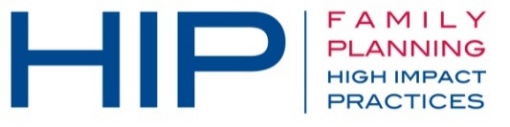 Suggested Tweets for HIP Partners on
Discussion Paper on Equity for the HIP InitiativeHIP Social Marketing Brief
Quick Content! All Suggested Tweets Ready to be PostedMonthy, we send you an updated social media guide on the High Impact Practices in Family Planning (HIPs) with the purpose of (1) increasing awareness and use of the HIP briefs, and (2) generating traffic on the HIP website. Please share! Tweet me!How is equity defined for health and #FP? Read the new HIPs Discussion Paper on Equity for the HIP Initiative:  https://bit.ly/2ZeGTVo   #HIPs4FPWhat are the elements of the EQUITY Framework developed by USAID’s Health Policy Initiative? Hint: there are six: https://bit.ly/2ZeGTVo   #HIPs4FPMore than half of the HIP briefs already consider equity in service delivery and the enabling environment. Read about the guidelines for more systematic inclusion of equity in #familyplanning: https://bit.ly/2ZeGTVo    #HIPs4FPLEARN HOW you can use the power of social marketing to introduce & scale up access to new contraceptive products. #HIPs4FP http://bit.ly/2OE27qXFACT: A single social marketing campaign can increase the sale of condoms and other contraceptives by the millions. Learn more #HIPs4FP http://bit.ly/2Mq9CEx